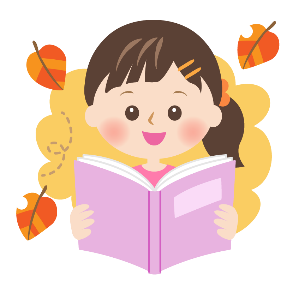 令和４年度音声訳ボランティア養成講座のお知らせ★　  　この講座は、目の不自由な方々へ書籍や広報誌などの内容を音声に変えて情報を伝えるボランティアを養成します。書かれている文字や図・表など音声に変える方法とパソコンを使ってのデジタル録音の技術を学びます。　　 初めての方でも安心して参加いただけます。下記を参照にぜひお申込みください。楽しい仲間と一緒に声のボランティアをしましょう～　　　　日　　時　　 令和４年１１月１０日、24日／１２月８日   　　　　　　　　　　 令和５年　１月１２日、２６日　　【第２．４木曜日　全５回】午前１０時～正午 場　　所    プリズムへぐり　（生駒郡平群町西宮2-1-6）　　　　　受講対象    平群町に在住・または在勤の方　　　　　受 講 料    無料　　　　　定　　　員　　　５名程度　（※申込者数によって、中止とさせていただくことがあります。)　　　　　申込方法　　　１０月２８日（金）までに下記へご連絡ください。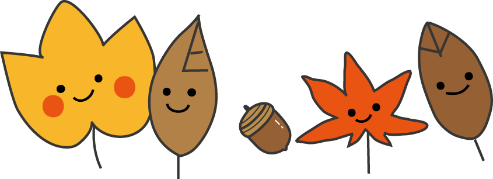 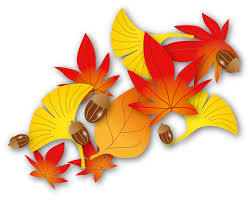 　お問い合わせ・お申し込み　　平群町社会福祉協議会 総務地域福祉係電話　４５－５７１０　　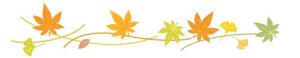 